【郑亮】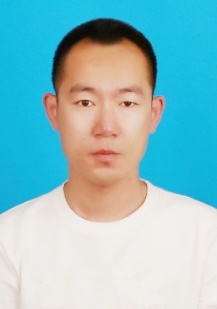 教师简介：郑亮，男，汉族，黑龙江鹤岗人，研究方向为病毒与宿主互作的分子机制。参加了国家自然科学基金面上项目和黑龙江省自然科学基金项目等课题，研究课题聚焦重要人畜病毒学（包括PEDV、CA16、EV71和SARS-CoV-2）国际科学前沿，围绕“病毒与宿主蛋白的结构与功能”等相关重要科学问题，解析病毒与宿主细胞互作的分子机制，取得了一系列原创性科研成果。此外，本人也将“病毒性疾病的检测”及“单克隆抗体药物的制备”作为应用研究的主攻方向，为后续诊断及治疗疾病提供新策略和新方法。截至目前，在国内外杂志发表论文30余篇，其中SCI论文10余篇（总IF＞45），H指数为7。近五年，以第一作者、共同第一作者或通讯作者在《Veterinary Microbiology》、《Research in Veterinary Science》等兽医学、病毒学权威期刊发表SCI论文6篇（其中Top期刊3篇）及中文论文3篇（其中CSCD期刊1篇）；参编专著1部（由科学出版社出版）。一、主讲课程本科生：人体解剖学、蛋白质与酶工程研究生：无二、教育和工作经历2023.12 — 至今        安庆师范大学             讲师2023.07 — 2023.11      安庆师范大学             助教2020.09 — 2023.06      黑龙江八一农垦大学       博士2016.09 — 2019.06      黑龙江八一农垦大学       硕士2012.09 — 2016.06      黑龙江八一农垦大学       学士三、教学科研项目情况1. 江苏省科学技术厅，江苏省科技计划专项资金（基础研究计划自然科学基金）面上项目，BK20231358，基于应激颗粒调控PEDV S蛋白抗原递呈的机制开发疫苗设计新方法，2023-09至2026-08，10万元，在研，参与2. 郑州大白生物技术有限公司，企业横向课题，203120066，猪流行性腹泻病毒胶体金检测试剂盒的技术开发，2022-09至2024-12，30万元，在研，参与3. 江苏省肿瘤靶向纳米诊疗材料工程研究中心，开放基金，JETNM202207，负载PEDV S1蛋白磷酸钙纳米颗粒的构建及其抗宫颈癌活性的研究，2022-10至2024-09，2万元，在研，参与4. 黑龙江省科学技术厅，黑龙江省自然科学基金联合引导项目，LH2020C082，PEDV E蛋白诱导细胞未折叠蛋白反应的机制研究，2020-07至2023-06，10万元，结题，参与四、发表论文情况1. Porcine epidemic diarrhea virus E protein suppresses RIG-I signaling-mediated interferon-β production[J]. Veterinary Microbiology, 2021, 254: 108994. (第一作者)2. Porcine epidemic diarrhea virus E protein inhibits type I interferon production through endoplasmic reticulum stress response (ERS)-mediated suppression of antiviral proteins translation[J]. Research in Veterinary Science, 2022, 152: 236-244. (第一作者)3. Porcine epidemic diarrhea virus (PEDV) ORF3 protein inhibits cellular type I interferon signaling through down-regulating proteins expression in RLRs-mediated pathway[J]. Research in Veterinary Science, 2023, 159: 146-159. (第一作者)4. Molecular evolutionary analysis of ORF3 and M genes of porcine epidemic diarrhea virus in HeiLongJiang province of China[J]. Thai Journal of Veterinary Medicine, 2021, 51(1): 185-195. (共同第一作者)5. The accessory protein ORF3 of porcine epidemic diarrhea virus inhibits cellular interleukin-6 and interleukin-8 productions by blocking the nuclear factor-kappa B p65 activation[J]. Veterinary Microbiology, 2020, 251: 108892. (通讯作者)6. Lipid raft-associated PI3K/Akt/SREBP1 signaling regulates coxsackievirus A16 (CA16) replication[J]. Veterinary Microbiology, 2021, 252: 108921. (通讯作者)7. A new cancellous bone material of silk fibroin/cellulose dual network com- posite aerogel reinforced by nano-hydroxyapatite filler[J]. International Journal of Biological Macromolecules, 2021, 182: 286-297. (第三作者)8. Mineralized self-assembled silk fibroin/cellulose interpenetrating network aerogel for bone tissue engineering[J]. Biomaterials Advances, 2022, 134: 112549. (第三作者)9. 病毒诱导的非折叠蛋白反应调控天然免疫的研究进展[J].病毒学报,2023,39(03):868-876. (第一作者)10. 猪流行性腹泻病毒蛋白功能研究进展[J]. 生命的化学, 2021, 41(6): 1133-1138. (第一作者)五、获奖及荣誉情况（包括指导学生）无六、其他成果1. 动物病毒样颗粒技术[M]. 北京：科学出版社. 2022. (参编)姓 名郑亮性 别男出生年月1993年2月学 位博士专业预防兽医学职 称讲师E-mailzhengliang202010@163.com